COMPUTER STUDIES (INFORMATION TECHNOLOGY) BASIC SCIENCE AND TECHNOLOGY FIRST TERM WEEK 9PRIMARY 1THEME: INFORMATION TECHNOLOGY PREVIOUS LESSON - DRAWING COMPUTER MONITOR TOPIC - Keyboard and Mouse PERFORMANCE OBJECTIVESBy the end of the lesson, the pupils should have attained the following objectives (cognitive, affective and psychomotor) and should be able to identify, describe and the monitor.INSTRUCTIONAL MATERIALSThe teacher will teach the lesson with the aid of Charts. Pictures. Flash cards. Mouse. Printer. Speakers. Plain paper. Colour pencil. Keyboard. Monitor. System unit.METHOD OF TEACHING - Choose a suitable and appropriate methods for the lessons.Note – Irrespective of choosing methods of teaching, always introduce an activities that will arouse pupil’s interest or lead them to the lessons. REFERENCE MATERIALSScheme of Work9 - Years Basic Education CurriculumCourse BookAll Relevant MaterialOnline InformationShare and like our Facebook page or Twitter. Related Posts CONTENT OF THE LESSON  IDENTIFICATION OF PARTS OF A COMPUTER 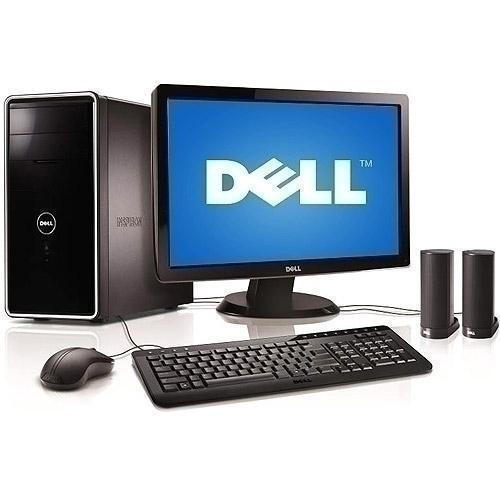 KEYBOARD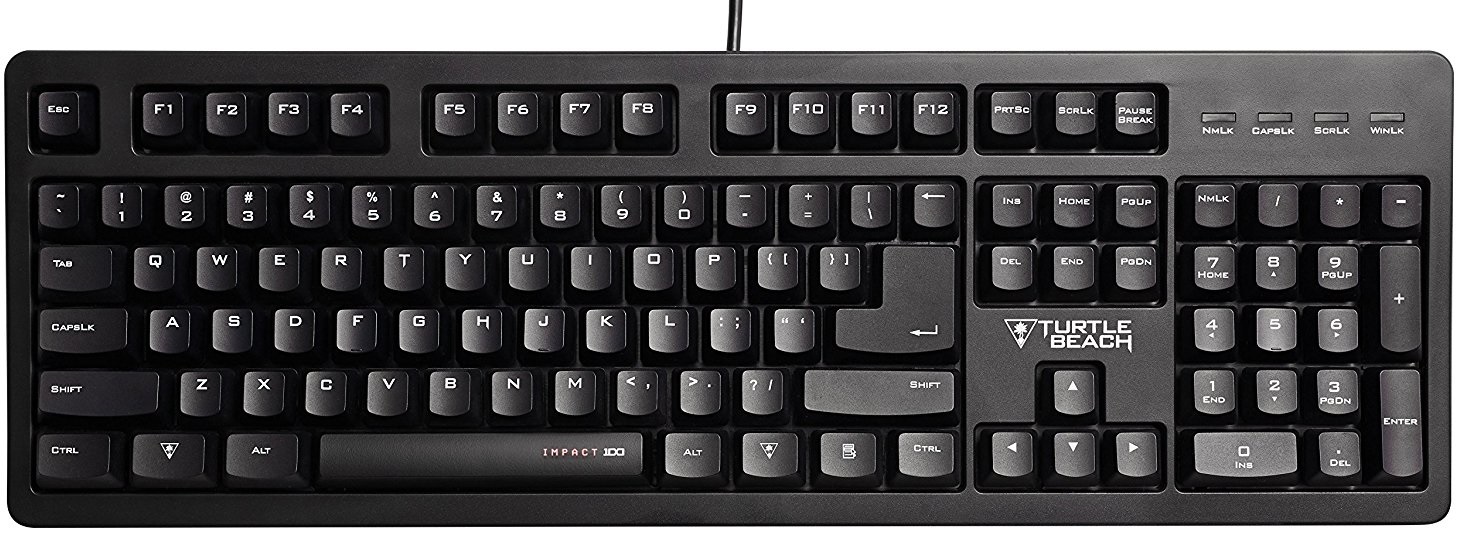 MOUSE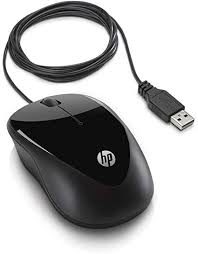 PRESENTATIONTo deliver the lesson, the teacher adopts the following steps:To introduce the lesson, the teacher revises the previous lesson. Based on this, he/she asks the pupils some questions;Asks the pupils to identify computer keyboard and mouse.Pupil’s Activities - Identify computer keyboard and mouse.Guides the pupils to drawing and color Computer keyboard and mouse.Pupil’s Activities - Draw and colour the pictures of the identified parts - computer keyboard and mouse.CONCLUSIONTo conclude the lesson for the week, the teacher revises the entire lesson and links it to the following week’s lesson.Next Lesson - Revision.LESSON EVALUATION Pupils to  draw computer keyboard and mouse.